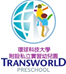          一〇八學年度 第二學期 生活作息表表白兔家：雅蘭老師、孟璇老師貼心提醒您，別忘了鼓勵孩子在八點前到校參加好書共讀認證活動及大肌肉運動，九點後正式課程即將開始，盡量讓孩子在家吃完早餐，並早點到校哦！每周三下午進行鬆散素材創作。爸爸媽媽若帶寶貝至戶外散步時，可幫忙收集大自然素材喔!例如：果實、石頭、樹枝…等。感謝您~週二、四10:30寶貝有主題混齡活動，會到不同老師的教室上課唷!每週三為運動日，請家長當天讓孩子穿著褲裝、布鞋、帽子，以便孩子活動。每週五為特殊活動時間：每月第一週安排慶生會；第二週安排健康教學；第三、四週為愛的分享時間。(愛的分享請協助寶貝帶一件喜愛的物品到校唷!)     星期時間星期一星期二星期三星期四星期五7:30-8:15值班活動值班活動值班活動值班活動值班活動8：15-8：45大肌肉運動大肌肉運動大肌肉運動大肌肉運動大肌肉運動8:45-9:00好書推薦-語文閱讀時間好書推薦-語文閱讀時間好書推薦-語文閱讀時間好書推薦-語文閱讀時間好書推薦-語文閱讀時間9:00-10:00角落探索學習與分享討論角落探索學習與分享討論角落探索學習與分享討論角落探索學習與分享討論角落探索學習與分享討論10:00-10:20點心時間點心時間點心時間點心時間點心時間10:20-11:30分組活動與分享回饋假日分享主題觀察記錄活動戶外探索書香之旅主題觀察記錄活動特殊活動愛的分享自由活動11:30-12:00收拾/溫馨時光收拾/溫馨時光收拾/溫馨時光收拾/溫馨時光收拾/溫馨時光12:00-12:40午飯、刷牙午飯、刷牙午飯、刷牙午飯、刷牙午飯、刷牙12:40-14:10午睡時間/整理服裝儀容午睡時間/整理服裝儀容午睡時間/整理服裝儀容午睡時間/整理服裝儀容午睡時間/整理服裝儀容14:10-15:40感覺統合體能活動數的遊戲多感官教室感覺統合品格教育生活自理14:10-15:40班級主題科學遊戲語文遊戲3:00-3:30生活自理 鬆散教材  操作創意GIGO語文遊戲3:00-3:3015:40-16:00點心時間、收拾書包點心時間、收拾書包點心時間、收拾書包點心時間、收拾書包點心時間、收拾書包16:00-17:00音樂律動語文活動彈性課程體能活動影片欣賞17:00-18:00快樂回家(學習區時間：美勞角、圖書角、閱覽室)快樂回家(學習區時間：美勞角、圖書角、閱覽室)快樂回家(學習區時間：美勞角、圖書角、閱覽室)快樂回家(學習區時間：美勞角、圖書角、閱覽室)快樂回家(學習區時間：美勞角、圖書角、閱覽室)